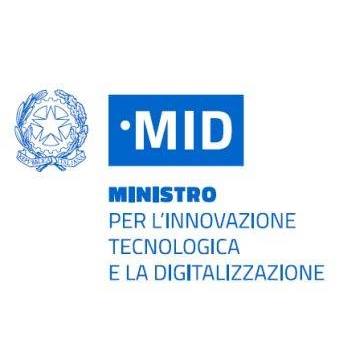 “SOLIDARIETÀ DIGITALE”Coronavirus: la digitalizzazione a supporto di cittadini e imprese.Nuova campagna del Ministro per l'innovazione tecnologica e la digitalizzazione, con supporto tecnico dell'Agenzia per l'Italia Digitale per ridurre l'impatto sociale ed economico del Coronavirus grazie a soluzioni e servizi innovativi.  Grandi imprese e grandi gruppi, sul sito del Governo, hanno messo a disposizione servizi gratuiti per aiutarci in questo momento difficile.Il Ministro per l’innovazione tecnologica e la digitalizzazione lancia un nuovo progetto di “solidarietà digitale”, esteso a tutto il territorio nazionale, con l’obiettivo di aiutare le persone, i professionisti e le aziende a continuare la propria attività e mantenere le proprie abitudini di vita, rispettando al tempo stesso le disposizioni governative.LINK https://solidarietadigitale.agid.gov.it/